【今日主題】主在乎的事情劉孝勇弟兄（信義神學院）經文：約翰福音十七20-26大綱：就是合一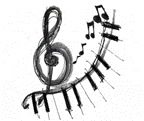 合一的盼望主堅固這合一的關係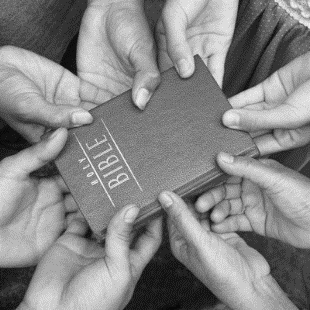 詩班獻詩《祢為何揀選我》主，祢為何從萬人中揀選我做祢兒女祢知我過犯那麼多喔主！祢赦免了我，掩面不看我罪過賜下愛子耶穌拯救我喔主！幫助我成為祢的樣式順服主的旨意永不渝如今獻生命，為主而生活與主一同行到天路何等奇妙！至大真神之愛竟然臨到我歌頌讚美主榮耀祢救主恩典多稀奇，救主憐憫大又多使我細思量難明瞭喔主！幫助我成為祢的樣式順服主的旨意永不渝如今獻生命，為主而生活與主一同行到天路本週各項聚會今日	09:30	兒童主日學		09:45	主日講道		10:30	中學生團契		11:00	慕道班	啟發課程		11:00	初信造就班	徐漢慧姊妹		11:00《擘餅記念主聚會》		14:10	成人主日學	呂允仁弟兄分裂王國與北國早期統治	列上12~16	週二 07:30	晨更禱告會	呂允仁弟兄	19:30	英文查經班週三	19:30	交通禱告會	盧浩全弟兄週四	15:00	姊妹聚會 	靳黛姊妹週五	14:00	姊妹禱告會		19:30	小社青   	專題分享		19:30	愛的團契	家庭聚會週六	18:00	社青團契	社區福音活動     18:00	大專團契      	任駿弟兄「台灣基督徒聚會處訓練中心」         ~~籌辦分享報告緣由：「台灣基督徒聚會處」自1950 年代開始，在台灣逐步建立教會體系；近年來深感傳道人培育不易，以及門徒訓練的需求增加，令各地聚會處深感憂心。而來自澳洲聚會處宣教士郭瑞琳弟兄，於1990 年左右自台退休返鄉後，即擔任澳洲GLO 宣教機構，在塔斯馬尼亞島（Tasmania）門徒訓練中心校長。之後郭弟兄曾多次來台，向台灣聚會處同工提出成立「台灣基督徒訓練中心」之建議；當時並未得到正面回應。然而這幾年舉辦全台「聚會處聯合聚會」時，皆提出是否成立「門徒訓練中心」之討論。在2015年11月17日正式決議，接受由呂允仁與曾嘉逸弟兄發起成立訓練中心，並敦請各教會推派代表成立「台灣基督徒訓練中心籌備會」， 著手執行籌備事宜。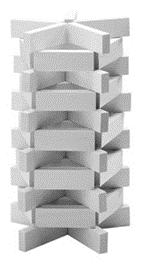 籌備會議：一、籌備會於2016/1/25, 29分別在台中與台北舉行第一次會議； 二、籌備會於2016/4/15, 19分別在台中與台北舉行第二次會議；三、籌備會《執行小組》自2月起密集多次討論，獲致初步決策，並籲請各教會協助推動。進度：（2016年1~4月）一、台北聚會處於2016年1月同工會推派劉介磐、張庭彰弟兄代表台北，成為訓練中心「籌備委員」。二、成立「籌備執行小組」，由曾嘉逸、徐秀賢、潘志文、賴張亮、呂允仁等執行規劃任務。三、「籌備委員」分為三組：《學務組》規畫學生屬靈生命培養、生活輔導與實習，由曾嘉逸弟兄負責；《教務組》規劃學制、課程、師資等事宜，由徐秀賢姊妹負責；《總務組》規劃教學設備場地、庶務等事宜，由賴張亮弟兄負責。四、《學務組》初步決議1. 教學目的在訓練一位重生得救的基督徒，如何過基督徒的生活；如何預備自己實踐大使命，去傳福音並教訓人遵守；即培養學員屬靈生命，發揮肢體功能，在所屬的地方教會，投入建立基督身體的各項事工。2. 授課期間學生將採取集體住宿；除專業課程課後自修外，每日操練自我靈修。週間有生活輔導在旁協助叮嚀，注意學員的身心靈，幫助學員屬靈生命的成長，清楚委身於服事基督。3. 預計於5月底完成異像分享與招生簡章，呼籲各聚會處為成立訓練中心代禱、奉獻，鼓勵弟兄姊妹報名。五、《教務組》初步決議1. 將採澳洲GLO之訓練模式，以十個月之訓練，分上下兩學期，每學期上課17-18週；每週上課15小時，每週一門課、一學分，週末返教會實習；學期間休假4-6週。2. 課程設計將分為︰聖經研究（書卷研讀、神學方法）佔45%，牧養實務佔27.5%，生命培育（靈命進深、生活輔導）課程佔27.5%；授課老師將依專長聘請，授課期間與學生共同生活，以便課後輔導。六、《總務組》初步決議1. 設校地點尚在討論中，以今年9月開課為目標規劃。2. 初步規畫提供八位學員住宿，教室為12位以上之學生使用。3. 學生於授課期間（約40週）之學費與生活費，初步規劃為10-12萬元；訓練中心一年之經營費用預估200萬元，發展基金250萬元，合計預算定為新台幣四百五十萬元，鼓勵各教會以奉獻支持訓練中心事工。七、申請成立法人事宜1. 為將訓練中心合法化，擬向政府登記成立「社團法人台灣基督徒聚會處差傳協會」，其事工將包含「訓練中心、文字事工、差傳事工」等三個領域。文字事工係考慮將以馬忤斯課程納入，差傳事工則為將來差派宣教士做準備。結語：成立「台灣基督徒聚會處˙訓練中心」，台北聚會處為主要的發起人及主導者；盼望給予弟兄姊妹一個裝備屬靈生命，成為合乎主用的器皿；期望對神國擴展，福音傳揚，栽培門徒，改變台灣盡上一份心力。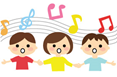 台北市基督徒聚會處             第2429期  2016.05.15 教會網站：http://www.taipeiassembly.org  	年度主題：福音帶來改變		主日上午	主日下午 	下週主日上午	下週主日下午	聚會時間：9時45分	2時10分	9時45分	2時10分	司     會：	陳宗賢弟兄		張庭彰弟兄	領     詩：	陳宗賢弟兄 	呂允仁弟兄	劉耀仁弟兄	司     琴：	王清清姊妹	溫晨昕姊妹	徐漢慧姊妹	講     員：	劉孝勇弟兄 	呂允仁弟兄	程祖光弟兄	本週題目：主在乎的事情	下週主題：	活畫的十字架	本週經文：約翰福音17:20-26			下週經文：	加拉太書3:1-16 	上午招待：施兆利姊妹 黃凱意姊妹	下週招待：	王雅麗姊妹 林寶猜姊妹							吳純紹姊妹臺北市中正區100南海路39號。電話（02）23710952傳真（02）23113751我不但為這些人祈求，也為那些因他們的話信我的人祈求，使他們都合而為一。正如你父在我裡面，我在你裡面，使他們也在我們裡面，叫世人可以信你差了我來。                                               約翰福音17:20~21【社區福音】本教會詩班將於5/21傍晚，前往萬華區《西園新故鄉社區》舉行「福音詩歌演唱會」。聚會中將以詩歌、見證與社區民眾分享神的愛。請為活動的籌辦、詩班的預備禱告，願主基督親自領軍，讓此次活動在該社區中成為基督的見證。6/5【福音主日】向未信主的親友傳福音是已蒙恩的你我，當盡的本份，也是主耶穌邀請我們參與的大使命；請弟兄姊妹預備心、以禱告、努力邀請親朋好友，盡上本分，求主施恩。講員︰任 駿弟兄